										       Załącznik nr 3do Regulaminu konkursu INFORMIADA 2023Imię :………………………………………...Nazwisko:…………………………………...Miejsce zamieszkania:……………………..e-mail:………………………………………Szkoła:………………………………………Klasa:…….....................................................O Ś W I A D C Z E N I E UCZNIÓW NIEPEŁNOLETNICHJa, …………………………………………………… niżej podpisany/a, w związku z uczestnictwem mojego dziecka ………………………………………………… w konkursie „INFORMIADA 2023”, zwanym dalej „konkursem”, akceptuję warunki regulaminu konkursu orazwyrażam zgodę na przetwarzanie danych osobowych, w zakresie: imię, nazwisko, miejsce zamieszkania, e-mail, nazwa szkoły, klasa dziecka  przez Państwową Akademię Nauk Stosowanych we Włocławku z siedzibą przy ul. 3 Maja 17, 87-800 Włocławek, w celach niezbędnych do realizacji konkursu 	PODPIS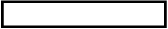 Przyjmuję do wiadomości, że:Administratorem danych osobowych wskazanych w „oświadczeniu”  jest Państwowa Akademia Nauk Stosowanych we Włocławku reprezentowana przez Rektora, ul. 3 Maja 17, 87-800 Włocławek.Administrator wyznaczył Inspektora Ochrony Danych nadzorującego prawidłowość przetwarzania danych z którym można się skontaktować za pośrednictwem adresu e-mail: iod@pans.wloclawek.pl.Dane osobowe przetwarzane będą w celu i w zakresie niezbędnym - wynikającym 
z celów niezbędnych do realizacji konkursu.  Dane osobowe będą przekazywane i udostępnione wyłącznie podmiotom uprawnionym do ich uzyskania na podstawie obowiązujących przepisów prawa oraz podmiotom, które będą przetwarzały dane osobowe w imieniu administratora danych na podstawie zawartej umowy.Administrator nie przekazuje danych poza Europejski Obszar Gospodarczy (EOG).Dane osobowe  nie będą przechowywane dłużej, niż jest to konieczne dla celu, dla którego zostały zebrane i w czasie określonym przepisami prawa.  W związku z przetwarzaniem danych osobowych przysługuje Pani/Panu prawo do: dostępu do danych osobowych, sprostowania, usunięcia lub ograniczenia przetwarzania, wniesienia sprzeciwu wobec przetwarzania oraz prawo do przenoszenia danych, wycofania zgody na przetwarzanie danych osobowych w dowolnym momencie. Przysługuje Pani/Panu prawo do wniesienia skargi do organu nadzorczego – Prezesa Urzędu Ochrony Danych Osobowych, gdy uzna Pani/Pan, że przetwarzanie danych osobowych narusza przepisy obowiązującego prawa.Dane osobowe nie będą przetwarzane w sposób zautomatyzowany i nie będą wykorzystywane w celu profilowania. 						……………………………….(miejscowość, data, podpis)Wyrażam zgodę na otrzymywanie informacji handlowych drogą elektroniczną na podany przeze mnie adres e-mail w formie wiadomości e-mail oraz numer telefonu w formie wiadomości sms, zgodnie z ustawą z dnia 18 lipca 2002 r. o świadczeniu usług drogą elektroniczną.                                                                                                         				PODPISOświadczam, że wyrażam zgodę na utrwalanie wizerunku mojego dziecka podczas konkursu przez Państwową Akademię Nauk Stosowanych we Włocławku oraz nieodpłatne rozpowszechnianie tego wizerunku poprzez umieszczanie zdjęć lub filmów:na stronie internetowej Państwowej Akademii Nauk Stosowanych we Włocławku;w kronikach, tablicach  ściennych i folderach Państwowej Akademii Nauk Stosowanych we Włocławku;portalach społecznościowych prowadzonych przez Państwową Akademię Nauk Stosowanych we Włocławku,w   celach  informacyjnych  i  promocyjnych związanych z  konkursem. PODPIS